ЗАКЛЮЧЕНИЕпо результатам экспертно-аналитического мероприятия «Экспертиза на проект решения Собрания представителей сельского поселения Старое Семенкино муниципального района Клявлинский Самарской области «О бюджете сельского поселения Старое Семенкино муниципального района Клявлинский Самарской области на 2023 год и плановый период 2024 и 2025 годов»ст. Клявлино                                                                                           13 декабря 2022 года            В соответствии с требованиями статьи 157 Бюджетного кодекса Российской Федерации, статьи 8 Положения о Счетной палате муниципального района Клявлинский Самарской области, утвержденного решением Собрания представителей муниципального района Клявлинский Самарской области от 29.10.2021г. № 91, на основании пункта 1.34. Плана работы Счетной палаты муниципального района Клявлинский Самарской области на 2022 год, проведена экспертиза на проект решения Собрания представителей сельского поселения Старое Семенкино муниципального района Клявлинский Самарской области «О бюджете сельского поселения Старое Семенкино муниципального района Клявлинский Самарской области на 2023 год и плановый период 2024 и 2025 годов» (далее – Проект решения о бюджете, Проект бюджета).            Срок проведения экспертизы: с 16 ноября по 15 декабря 2022 года.          Цель экспертизы: Представить в Собрание представителей сельского поселения Старое Семенкино муниципального района Клявлинкий Самарской области заключение о возможности (невозможности) принятия внесенного Проекта решения о бюджете; выявить недостатки внесенного Проекта решения о бюджете и предложить варианты их устранения.            Задачи экспертизы:            1. Оценка соответствия структуры Проекта решения о бюджете требованиям бюджетного законодательства Российской Федерации.            2. Оценка достоверности, законности и полноты отражения доходов в доходной части бюджета.             3. Оценка достоверности и законности формирования расходов в расходной части бюджета.            4. Экспертиза текстовой части Проекта решения о бюджете на соответствие нормам бюджетного законодательства Российской Федерации.            5.  Экспертиза расходов бюджета в разрезе муниципальных программ.            6. Оценка сбалансированности бюджета, анализ источников финансирования дефицита бюджета.            При подготовке заключения Счетной палатой муниципального района Клявлинский Самарской области (далее Счетная палата) проанализированы законодательные и нормативные акты, методические материалы, документы и сведения, представленные к Проекту решения о бюджете и документы, составляющие основу формирования местного бюджета.Общие положения           Экспертиза на проект решения Собрания представителей сельского поселения Старое Семенкино муниципального района Клявлинский Самарской области «О бюджете сельского поселения Старое Семенкино муниципального района Клявлинский Самарской области на 2023 год и плановый период 2024 и 2025 годов» проводилась Счетной палатой в целях организации исполнения статьи 265 Бюджетного кодекса Российской Федерации (далее БК РФ), пункта 1 статьи 17.1 Федерального закона от 06.10.2003г. №131-ФЗ «Об общих принципах организации местного самоуправления в Российской Федерации», пункта 2 статьи 9 и статьи 11 Федерального закона от 07.02.2011г. №6-ФЗ «Об общих принципах организации и деятельности контрольно-счетных органов субъектов Российской Федерации и муниципальных образований».           В соответствии со статьей 21 Положения о бюджетном процессе в сельском поселении Старое Семенкино муниципального района Клявлинский Самарской области, утвержденного решением Собрания представителей сельского поселения Старое Семенкино муниципального района Клявлинский Самарской области от 10.10.2017г. №21 (далее Положение о бюджетном процессе) Глава сельского поселения вносит проект решения о бюджете на очередной финансовый год и плановый период на рассмотрение в Собрание представителей сельского поселения не позднее 15 ноября текущего года.            Внесению проекта решения о бюджете в Собрание представителей сельского поселения должно предшествовать внесение в контрольно-счетный орган проекта решения о местном бюджете для проведения экспертизы. Глава поселения вносит проект решения о бюджете на очередной финансовый год и плановый период для проведения экспертизы в контрольно-счетный орган не позднее 15 октября текущего года.        Проект бюджета, а также документы и материалы, предоставляемые одновременно с ним, поступили в Собрание представителей сельского поселения Старое Семенкино муниципального района Клявлинский Самарской области 14 ноября 2022 года (Письмо Администрации сельского поселения Старое Семенкино муниципального района Клявлинский Самарской области от 14.11.2022г. №187), в соответствии со статьей 21 Положения о бюджетном процессе.               Проект бюджета, а также документы и материалы, предоставляемые одновременно с ним, представлен в Счетную палату 14 ноября 2022 года (письмо Администрации сельского поселения Старое Семенкино муниципального района Клявлинский Самарской области от 14.11.2022г. №186), позже срока, установленного для представления Проекта бюджета в контрольно-счетный орган (15 октября), что является нарушением статьи 21 Положения о бюджетном процессе.           Проверкой соблюдения требований статьи 36 БК РФ в части размещения Проекта бюджета в средствах массовой информации нарушений не установлено. Проект бюджета с приложениями размещен на сайте Администрации муниципального района Клявлинский Самарской области: http://klvadm.ru в разделе «Муниципальные образования» «Бюджет для граждан» 24.10.2022г. и опубликован в официальном печатном издании «Вести сельского поселения Старое Семенкино» от 24.10.2022г. № 166 (373).                 В соответствии с требованиями пункта 4 статьи 169 БК РФ и статьи 13 Положения о бюджетном процессе Проект бюджета составлен на три года – очередной финансовый год (2023 год) и плановый период (2024 и 2025 годов).           В соответствии со статьей 184.2 БК РФ в Счетную палату были представлены следующие документы и материалы:            - основные направления бюджетной и налоговой политики сельского поселения Старое Семенкино муниципального района Клявлинский Самарской области на 2023 год и плановый период 2024 и 2025 годов;            - предварительные итоги социально-экономического развития сельского поселения Старое Семенкино муниципального района Клявлинский Самарской области за 2022 год;                            - прогноз социально-экономического развития сельского поселения Старое Семенкино муниципального района Клявлинский Самарской области на 2023 год и на плановый период 2024-2025 годов;            - прогноз основных характеристик (общий объем доходов, общий объем расходов, дефицита (профицита) бюджета сельского поселения Старое Семенкино муниципального района Клявлинский Самарской области на 2023 год и на плановый период 2024 и 2025 годов;            - пояснительная записка к проекту решения сельского поселения Старое Семенкино муниципального района Клявлинский Самарской области на 2023 год и плановый период 2024 и 2025 годов»;            - методика (расчеты) распределения межбюджетных трансфертов сельского поселения Старое Семенкино муниципального района Клявлинский Самарской области;            - методика прогнозирования поступлений доходов в бюджет сельского поселения Старое Семенкино муниципального района Клявлинский Самарской области;            - методика прогнозирования поступлений по источникам финансирования дефицита бюджета сельского поселения Старое Семенкино муниципального района Клявлинский Самарской области;            -  верхний предел муниципального внутреннего долга на 01 января года, следующего за очередным финансовым годом и каждым годом планового периода;            - оценка ожидаемого исполнения бюджета сельского поселения Старое Семенкино муниципального района Клявлинский Самарской области на текущий финансовый год;            - реестр источников доходов бюджета сельского поселения Старое Семенкино муниципального района Клявлинский Самарской области на 01.01.2023 года;            - финансово-экономическое обоснование к проекту решения «О бюджете сельского поселения Старое Семенкино муниципального района Клявлинский Самарской области на 2023 год и плановый период 2024 и 2025 годов»;            -  проекты паспортов муниципальных программ;            - выписка из реестра расходных обязательств сельского поселения Старое Семенкино муниципального района Клявлинский Самарской области;            -  иные документы и материалы.Проектом бюджета предусмотрены следующие приложения:Нормативы распределения доходов между бюджетом муниципального района и бюджетом сельского поселения Старое Семенкино муниципального района Клявлинский Самарской области на 2023 год.Нормативы распределения доходов между бюджетом муниципального района и бюджетом сельского поселения Старое Семенкино муниципального района Клявлинский Самарской области на плановый период 2024 и 2025 годов.Доходы бюджета сельского поселения Старое Семенкино муниципального района Клявлинский Самарской области на 2023 год и плановый период 2024 и 2025 годов по кодам видов доходов, подвидов доходов, классификации операций сектора государственного управления, относящихся к доходам бюджетов.Ведомственная структура расходов бюджета сельского поселения Старое Семенкино муниципального района Клявлинский Самарской области на 2023 год. Распределение бюджетных ассигнований по разделам, подразделам, классификации расходов бюджета сельского поселения Старое Семенкино муниципального района Клявлинский Самарской области на 2023 год.Ведомственная структура расходов бюджета сельского поселения Старое Семенкино муниципального района Клявлинский Самарской области на плановый период 2024-2025 годов.Распределение бюджетных ассигнований по разделам, подразделам классификации расходов бюджета сельского поселения Старое Семенкино муниципального района Клявлинский Самарской области на плановый период 2024-2025 годов.Источники внутреннего финансирования дефицита бюджета сельского поселения Старое Семенкино муниципального района Клявлинский Самарской области на 2023 год и плановый период 2024-2025 годов.Программа муниципальных внутренних заимствований сельского поселения Старое Семенкино муниципального района Клявлинский Самарской области на 2023 год и на плановый период 2024 и 2025 годов.   Программа муниципальных гарантий сельского поселения Старое Семенкино муниципального района Клявлинский Самарской области на 2023 год и на плановый период 2024 и 2025 годов.Распределение бюджетных ассигнований по целевым статьям (муниципальным программам и непрограммным направлениям деятельности), группам (группам и подгруппам) видов расходов классификации расходов бюджета сельского поселения Старое Семенкино муниципального района Клявлинский Самарской области на 2023 год.Распределение бюджетных ассигнований по целевым статьям (муниципальным программам и непрограммным направлениям деятельности), группам (группам и подгруппам) видов расходов классификации расходов бюджета сельского поселения Старое Семенкино муниципального района Клявлинский Самарской области на плановый период 2024-2025 годов.Оценка соответствия структуры Проекта решения о бюджете требованиям бюджетного законодательства Российской Федерации           В соответствии с требованиями статьи 184.1. БК РФ в проекте решения «О бюджете сельского поселения Старое Семенкино муниципального района Клявлинский Самарской области на 2023 год и плановый период 2024 и 2025 годов» содержатся основные характеристики бюджета:Общий объем доходов бюджета:на 2023 год – 4 899,210 тыс. рублей; на 2024 год – 4 776,491 тыс. рублей;на 2025 год – 4 837,972 тыс. рублей.Общий объем расходов:на 2023 год – 4 899,210 тыс. рублей; на 2024 год – 4 776,491 тыс. рублей;на 2025 год – 4 837,972 тыс. рублей.         - дефицит бюджета -   бюджет сельского поселения на очередной финансовый 2023 год и плановый период 2024 и 2025 годы составлен бездефицитным.        (статья 1 текстовой части Проекта бюджета)        Перечень главных администраторов доходов бюджета (в составе иных документов к Проекту бюджета).         Перечень главных администраторов источников финансирования дефицита бюджета (в составе иных документов к Проекту бюджета).            Распределение бюджетных ассигнований по целевым статьям (муниципальным программам и непрограммным направлениям деятельности), группам (группам и подгруппам) видов расходов классификации расходов бюджета сельского поселения Старое Семенкино муниципального района Клявлинский Самарской области на 2023 год и плановый период 2024 и 2025 годов (статьи №17 -18 текстовой части Проекта бюджета и приложения №11 и №12 к Проекту бюджета).           Ведомственная структура расходов бюджета сельского поселения на 2023 год и плановый период 2024 и 2025 годов (статьи 9 -10 текстовой части Проекта бюджета и приложения №4 и №6 к Проекту бюджета).Объем межбюджетных трансфертов, получаемых из областного бюджета на 2023-2025 годы утвержден:в 2023 году – 98,250 тыс. рублей;в 2024 году - 101,580 тыс. рублей;в 2025 году - 0,000 тыс. рублей.(статья 4 пункт 1 текстовой части Проекта бюджета)Объем межбюджетных трансфертов, получаемых из бюджета муниципального района Клявлинский на 2023-2025 годы утвержден:в 2023 году – 3 189,509 тыс. рублей;в 2024 году – 3 014,720 тыс. рублей;в 2025 году – 3 100,156 тыс. рублей.(статья 4 пункт 3 текстовой части Проекта бюджета)   Объем межбюджетных трансфертов, предоставляемых из бюджета сельского поселения в бюджет муниципального района Клявлинский на 2023-2025 годы:в 2023 году -  304,732 тыс. рублей;в 2024 году -  304,732 тыс. рублей;в 2025 году -  304,732 тыс. рублей. (статья 12 текстовой части Проекта бюджета)   Объем безвозмездных поступлений в доход бюджета сельского поселения на 2023-2025 годы:в   2023 году – 3 287,759 тыс. рублей;в   2024 году – 3 116,300 тыс. рублей;в   2025 году – 3 100,156 тыс. рублей.(статья 4 пункт 2 текстовой части Проекта бюджета)Общий объем условно утверждаемых расходов: на 2024 год – 116,873 тыс. рублей; на 2025 год – 241,899 тыс. рублей.(статья 2 текстовой части Проекта бюджета)	   Общий объем бюджетных ассигнований, направляемых на исполнение публичных нормативных обязательств:в 2023 году – 0,000 тыс. рублей;в 2024 году – 0,000 тыс. рублей;в 2025 году – 0,000 тыс. рублей.(статья 3 текстовой части Проекта бюджета)   Объем бюджетных ассигнований дорожного фонда сельского поселения Старое Семенкино муниципального района Клявлинский Самарской области:в 2023 году – 602,130 тыс. рублей;в 2024 году – 610,040 тыс. рублей;в 2025 году – 644,260 тыс. рублей.(статья 7 текстовой части Проекта бюджета)   Источники внутреннего финансирования дефицита бюджета сельского поселения Старое Семенкино муниципального района Клявлинский Самарской области на 2023 год и плановый период 2024 и 2025 годов.(статья 11 текстовой части Проекта бюджета и приложение №8 к Проекту бюджета)   Установлен верхний предел муниципального внутреннего долга сельского поселения Старое Семенкино муниципального района Клявлинский Самарской области:на 01 января 2024 года в сумме 0,000 тыс. рублей;на 01 января 2025 года в сумме 0,000 тыс. рублей;на 01 января 2026 года в сумме 0,000 тыс. рублей.(пункт 1 статьи 14 текстовой части Проекта бюджета)Установлен предельный объем расходов на обслуживание муниципального долга:в 2023 году в сумме 0,000 тыс. рублей;в 2024 году в сумме 0,000 тыс. рублей;в 2025 году в сумме 0,000 тыс. рублей.(пункт 2 статьи 14 текстовой части Проекта бюджета)Программы муниципальных внутренних заимствований сельского поселения утверждены в сумме 0,000 тыс. рублей на каждый год планируемого периода. (статья 15 текстовой части Проекта бюджета и приложение №9 к Проекту бюджета)    В соответствии с пунктом 4 статьи 23 БК РФ в источниках внутреннего финансирования дефицита бюджета сельского поселения Старое Семенкино муниципального района Клявлинский Самарской области установлен перечень статей источников финансирования дефицитов бюджетов.            (приложение №8 к Проекту бюджета).Кроме вышеперечисленных показателей, предусмотренных БК РФ в текстовой части проекта решения о бюджете сельского поселения предусмотрено следующее:    - предоставление муниципальных гарантий – не предусмотрено (статья 16 текстовой части Проекта бюджета и приложение №10 к Проекту бюджета);    - показатели поступления доходов в бюджет сельского поселения Старое Семенкино муниципального района Клявлинский Самарской области на 2023 год и плановый период 2024-2025 годов.    (статья 8 Проекта бюджета, приложение №3 к Проекту бюджета).Оценка достоверности, законности и полноты отражения доходов в доходной части бюджета         По данным приложения №3 к Проекту бюджета «Доходы бюджета сельского поселения Старое Семенкино муниципального района Клявлинский Самарской области на 2023 год и плановый период 2024 и 2025 годов» по кодам видов доходов, подвидов доходов, классификации операций сектора государственного управления, относящихся к доходам бюджета» доходная часть бюджета сформирована с соблюдением статей 20, 41 ,42 БК РФ.        Порядок формирования доходов бюджета сельских поселений установлен статьей 61.5 главы 9 «Доходы местных бюджетов» БК РФ, статьей 55 Федерального закона Российской Федерации от 06.10.2003г. №131-ФЗ «Об общих принципах организации местного самоуправления в Российской Федерации».Согласно пункта 1 статьи 41 БК РФ доходы бюджетов формируются за счет налоговых, неналоговых доходов и безвозмездных поступлений.Проектом решения о местном бюджете предлагается утвердить доходы бюджета сельского поселения Старое Семенкино муниципального района Клявлинский на 2023 год в размере 4 899,210 тыс. рублей, на 2024 год – 4 776,491 тыс. рублей, на 2025 год – 4 837,972 тыс. рублей. Прогнозируемые доходы бюджета сельского поселения Старое Семенкино муниципального района Клявлинский Самарской области на 2023-2025 годы представлены в таблице №1.                                                                                                                                                                    Таблица №1 (тыс. рублей)Структура доходной части бюджета сельского поселения Старое Семенкино муниципального района Клявлинский Самарской области в 2023 году и плановом периоде 2024-2025 годов представлена в таблице №2.                                                                                          Таблица №2 (тыс. рублей)Налоговые доходы        Налоговые доходы проекта бюджета на 2023 год составят    1 565,650 тыс. рублей, доля которых составляет 32,0 % в общем объеме доходов на 2023 год.        Источниками налоговых поступлений в общем объеме доходов 2023 года являются:        -  налог на доходы физических лиц в сумме 113,420 тыс. рублей или 2,3 % в общем объеме доходов на 2023 год;        - акцизы по подакцизным товарам (продукции), производимым на территории Российской Федерации в сумме 602,130 тыс. рублей или 12,3 % в общем объеме доходов на 2023 год;        - единый сельскохозяйственный налог в сумме 114,100 тыс. рублей или 2,3 % в общем объеме доходов на 2023 год;        -  налог на имущество физических лиц в сумме 42,000 тыс. рублей или 0,9 % в общем объеме доходов на 2023 год;        - земельный налог в сумме 694,000 тыс. рублей или 14,2 % в общем объеме доходов на 2023 год.        В структуре доходов бюджета сельского поселения на 2023 год налоговые доходы составляют 32,0 % от общего объема доходов. Среди налоговых доходов наиболее объемным является земельный налог, составляющий в 2023 году 44,3 % от общей суммы налоговых доходов. Поступление по данному виду налога прогнозируется:        - в 2023 году в размере 694,000 тыс. рублей (44,3 % от общей суммы планируемых поступлений от налоговых доходов или 14,2 % от общей суммы планируемых поступлений доходов);        - в 2024 году в размере 722,000 тыс. рублей (44,8 % от общей суммы планируемых поступлений от налоговых доходов или 15,1 % от общей суммы планируемых поступлений доходов);        - в 2025 году в размере 751,000 тыс. рублей (44,6 % от общей суммы планируемых поступлений от налоговых доходов или 15,5 % от общей суммы планируемых поступлений доходов).Неналоговые доходы        Неналоговые доходы Проекта бюджета на 2023 год составят 45,801 тыс. рублей, доля которых составляет 0,9 % в общем объеме доходов на 2023 год. Прогноз неналоговых доходов основан на данных главных администраторов соответствующих поступлений.        Источниками неналоговых поступлений в общем объеме доходов 2023 года являются:        - доходы от сдачи в аренду имущества, находящегося в оперативном управлении органов государственной власти, органов местного самоуправления, государственных внебюджетных фондов и созданных ими учреждений (за исключением имущества бюджетных и автономных учреждений) в сумме 45,801 тыс. рублей или 0,9 % в общем объеме доходов на 2023 год.Безвозмездные поступления        Безвозмездные поступления в общем объеме доходов на 2023 год составят 3 287,759 тыс. рублей, доля которых составляет 67,1 % в общем объеме доходов на 2023 год. Источниками безвозмездных поступлений в общем объеме доходов 2023 года являются:        - дотации бюджетам сельских поселений на выравнивание бюджетной обеспеченности из бюджетов муниципальных районов в сумме 2 080,554 тыс. рублей или 42,5 % в общем объеме доходов на 2023 год;        - прочие межбюджетные трансферты, передаваемые бюджетам сельских поселений        в сумме 1 108,955 тыс. рублей или 22,6 % в общем объеме доходов на 2023 год;        - субвенции бюджетам сельских поселений на осуществление первичного воинского учета на территории, где отсутствуют военные комиссариаты в сумме 98,250 тыс. рублей или 2,0 % в общем объеме доходов на 2023 год.Оценка достоверности и законности формирования расходов в расходной части бюджета        Расходы, отраженные в Проекте бюджета, отнесены к соответствующим кодам бюджетной классификации (главного распорядителя бюджетных средств, раздела, подраздела, целевой статьи, вида расходов) с соблюдением требований статьи 21 БК РФ.        Объем расходов Проекта бюджета сельского поселения Старое Семенкино муниципального района Клявлинский на 2023 год определен в размере 4 899,210 тыс. рублей.        Структура расходов местного бюджета в разрезе разделов классификации расходов бюджетов бюджетной системы Российской Федерации на 2022-2023гг. представлена в таблице №3.                                                                                                      Таблица №3 (тыс. рублей)        Рассматривая структуру расходов бюджета, мы видим, что плановые показатели по всем 8 разделам классификации расходов бюджета на 2023 год, ниже ожидаемых показателей за 2022 год.         Ожидаемые расходы за 2022 год составят в сумме 6 490,583 тыс. рублей, в Проекте бюджета на 2023 год расходы запланированы в сумме 4 899,210 тыс. рублей, уменьшение расходов в сравнении с ожидаемыми 2022 года составит – 1 591,373 тыс. рублей или 24,52 %.              Согласно статьи 81 БК РФ, статьи 6 текстовой части Проекта бюджета на 2023-2025 годы для финансирования непредвиденных расходов предусмотрен резервный фонд местной администрации в сумме:        в 2023 году   –  40,000 тыс. рублей;        в 2024 году   –  15,000 тыс. рублей;        в 2025 году    – 15,000 тыс. рублей.            Размер резервного фонда на очередной финансовый год составляет в 2023 году – 0,8 % от общего объема расходов бюджета, в 2024 году - 0,3 % от общего объема расходов бюджета сельского поселения Старое Семенкино муниципального района Клявлинский, в 2025 году - 0,3 % от общего объема расходов бюджета сельского поселения Старое Семенкино муниципального района Клявлинский, что не превышает установленный пунктом 3 статьи 81 БК РФ предельный уровень (не более 3 % от общего объема расходов бюджета).        Статьей 2 текстовой части Проекта бюджета в соответствии с требованиями пункта 3 статьи 184.1 БК РФ установлены условно утвержденные расходы бюджета сельского поселения Старое Семенкино муниципального района Клявлинский Самарской области, под которыми понимаются бюджетные ассигнования, не распределенные в плановом периоде в соответствии с классификацией расходов бюджетов, на первый год планового периода – 2024 год в сумме 116,873 тыс. рублей, на второй год планового периода – 2025 год в сумме 241,899 тыс. рублей.              Объемы условно утверждаемых расходов бюджета сельского поселения на плановый период 2024  и 2025 годов соответствуют установленному уровню в данной статье: общий объем условно утверждаемых расходов бюджета сельского на первый год планового периода составляет не менее 2,5 % общего объема расходов бюджета (без учета расходов бюджета, предусмотренных за счет межбюджетных трансфертов из других бюджетов бюджетной системы Российской Федерации, имеющих целевое назначение); на второй год планового периода – не менее 5 %.         Статьей 3 текстовой части Проекта бюджета в соответствии с требованиями пункта 3 статьи 184.1 БК РФ установлен общий объем бюджетных ассигнований, направляемых на исполнение публичных нормативных обязательств на 2023-2025 годы.        Объем бюджетных средств на исполнение публичных нормативных обязательств на 2023 год составит 0,000 тыс. рублей, на плановый период 2024 года в сумме 0,000 тыс. рублей, на 2025 год -  0,000 тыс. рублей.Экспертиза текстовой части Проекта решения о бюджете на соответствие нормам бюджетного законодательства Российской Федерации        Анализ соответствия текстовой части Проекта решения о бюджете нормам бюджетного законодательства Российской Федерации показал, что Проект решения о бюджете не противоречит бюджетному законодательству Российской Федерации.Экспертиза расходов бюджета в разрезе муниципальных программ        В соответствии с требованиями статьи 179 БК РФ Проектом бюджета предусмотрено утверждение объема бюджетных ассигнований на финансовое обеспечение муниципальных программ.         В соответствии с частью 2 статьи 179 БК РФ в Проекте бюджета сельского поселения Старое Семенкино муниципального района Клявлинский Самарской области на 2023 год предусмотрено финансирование 2 муниципальных программ в объеме 4 859,210 тыс. рублей.         Для проведения экспертизы Проекта бюджета сельского поселения Старое Семенкино муниципального района Клявлинский Самарской области на 2023 год и плановый период 2024 и 2025 годов в Счетную палату были представлены паспорта муниципальных программ.         Перечень муниципальных программ, реализация которых планируется с 2023 года, относительно 2022 года не изменился. На момент проведения экспертизы проекты паспортов 2 муниципальных программ, планируемые к реализации с 2023 года, размещены в сети интернет на официальном сайте администрации Клявлинского района.        Планируемы расходы на реализацию муниципальных программ представлены в таблице №4   Таблица №4 (тыс. рублей)        Объемы финансирования муниципальных программ на предстоящий период 2023-2025 годов уменьшены по сравнению с запланированными на 2022 год.         На 2023 год на реализацию муниципальных программ запланировано 4 859,210 тыс. рублей, в том числе за счет безвозмездных поступлений, имеющих целевое назначение из вышестоящих бюджетов 98,250 тыс. рублей, за счет средств местного бюджета 4 760,960 тыс. рублей.        Для сравнения, согласно решению «О бюджете сельского поселения Старое Семенкино муниципального района Клявлинский Самарской области на 2022 год и плановый период 2023 и 2024 годов» (в редакции решения от 31.10.2022г. №24), на реализацию муниципальных программ запланировано 6 485,795 тыс. рублей, в том числе за счет межбюджетных трансфертов 260,690 тыс. рублей, за счет средств местного бюджета 6 225,105 тыс. рублей.        Таким образом, среднее уменьшение расходов, относительно утвержденных на 2022 год составило 25,1 %. К проекту бюджета сельского поселения Старое Семенкино муниципального района Клявлинский Самарской области на 2023 год и плановый период 2024-2025 годов представлены паспорта 2 муниципальных программ, что соответствует требованиям бюджетного законодательства.        В результате проверки соответствия объемов бюджетных ассигнований предусмотренных на реализацию муниципальных программ в Проекте бюджета, показателям в паспортах муниципальных программ установлены отклонения.        Показатели в паспорте 1 муниципальной программы меньше объема расходов, предусмотренных Проектом бюджета на 2023 год на общую сумму 0,130 тыс. рублей:        - муниципальная программа "Модернизация и развитие автомобильных дорог общего пользования местного значения в границах населенных пунктов сельского поселения Старое Семенкино муниципального района Клявлинский Самарской области на 2018-2025 годы».        По 1 муниципальной программе объемы финансирования в Проекте бюджета, соответствуют объемам, предусмотренным в паспорте:                                                                                                              - муниципальная программа "Развитие органов местного самоуправления и решение вопросов местного значения сельского поселения Старое Семенкино муниципального района Клявлинский Самарской области на 2018-2025 годы".        В соответствии со статьей 179 БК РФ объемы финансирования по 1 муниципальной программе требуют приведения в соответствие решению о бюджете после его принятия.        К непрограммным направлениям деятельности отнесены расходы на:        - мероприятия за счет средств Резервного фонда.        Расходы на непрограммные направления деятельности на 2023 год составляют 40,000 тыс. рублей или 0,8 % от общих расходов бюджета, на плановый период 2024 и 2025 годов 15,000 тыс. рублей и 15,000 тыс. рублей соответственно.Оценка сбалансированности бюджета, анализ источников финансирования дефицита бюджета        Проектом решения о бюджете на 2023 год и плановый период 2024-2025 годов бюджет сельского поселения Старое Семенкино запланирован бездефицитным на каждый год.        Общий объем доходов бюджета сельского поселения на 2023 год планируется утвердить в сумме 4 899,210 тыс. рублей (п.п.1 пункта 1 статьи 1 Проекта решения о бюджете), общий объем расходов - в сумме 4 899,210 тыс. рублей (п.п. 2 пункта 1 статьи 1 Проекта решения о бюджете).  Превышение расходов бюджета над его доходами составляет 0,000 тыс. рублей, что соответствует положению п.п.3 пункта 1 статьи 1 Проекта решения о бюджете.        Объем предусмотренных расходов (4 899,210 тыс. рублей) соответствует суммарному объему доходов (4 899,210 тыс. рублей) и поступлений источников финансирования дефицита бюджета (0,000 тыс. рублей), что соответствует принципу сбалансированности бюджета.        Выводы по итогам экспертно-аналитического мероприятия:        1. Проект бюджета, а также документы и материалы, предоставляемые одновременно с ним, представлен в Счетную палату 14 ноября 2022 года (письмо Администрации сельского поселения Старое Семенкино муниципального района Клявлинский Самарской области от 14.11.2022г. №186), позже срока, установленного для представления Проекта бюджета в контрольно-счетный орган (15 октября), что является нарушением статьи 21 Положения о бюджетном процессе.        2. Состав документов и материалов, представленных одновременно с Проектом бюджета, соответствует перечню, требованиям статьи 184.2 БК РФ.        3. В целях соблюдения принципа прозрачности (открытости) в соответствии со статьей 36 БК РФ и пунктом 6 статьи 52 Федерального закона от 06.10.2003г. №131-ФЗ «Об общих принципах организации местного самоуправления в РФ», Проект бюджета с приложениями размещен в средствах массовой информации (опубликован в официальном печатном издании «Вести сельского поселения Старое Семенкино» от 24.10.2022г. № 166 (373), а также размещен на сайте Администрации муниципального района Клявлинский Самарской области http://klvadm.ru в разделе «Муниципальные образования» «Бюджет для граждан» 24.10.2022г.        4. Проект бюджета сельского поселения Старое Семенкино муниципального района Клявлинский Самарской области на 2023 год и плановый период 2024 и 2025 годов разработан на трехлетний период в соответствии со статьей 169 БК РФ.        5. Представленный для проведения экспертизы проект решения Собрания представителей сельского поселения Старое Семенкино муниципального района Клявлинский Самарской области «О бюджете сельского поселения Старое Семенкино муниципального района Клявлинский Самарской области на 2023 год и плановый период 2024 и 2025 годов» соответствует требованиям действующего бюджетного и налогового законодательства, содержит основные характеристики бюджета, предусмотренные статьей 184.1 БК РФ.        6. В соответствии с пунктом 4 статьи 23 БК РФ в источниках внутреннего финансирования дефицита бюджета установлен перечень статей и видов источников финансирования дефицитов бюджетов.         7. В соответствии с пунктом 3 статьи 173 БК РФ прогноз социально-экономического развития одобрен местной администрацией (Постановление Администрации сельского поселения Старое Семенкино муниципального района Клявлинский Самарской области от 14.10.2022г. № 39 «Об одобрении Прогноза социально-экономического развития сельского поселения Старое Семенкино муниципального района Клявлинский Самарской области на 2023 год и плановый период 2024-2025 гг.).         8.  Требования пункта 1 статьи 173 БК РФ, в части составления прогноза социально-экономического развития сельского поселения Старое Семенкино муниципального района Клявлинский Самарской области на 2023 год и плановый период до 2025 года на период не менее трех лет соблюдены.9. Приложение №3 к Проекту бюджета «Доходы бюджета сельского поселения Старое Семенкино муниципального района Клявлинский Самарской области на 2023 год и на плановый период 2024-2025 годов» сформировано с соблюдением статей 20, 41, 42 БК РФ.        10. Расходы, отраженные в Проекте бюджета, отнесены к соответствующим кодам бюджетной классификации (главного распорядителя бюджетных средств, раздела, подраздела, целевой статьи, вида расходов) с соблюдением требований статьи 21 БК РФ.        11. Статьей 3 текстовой части Проекта бюджета в соответствии с требованиями пункта 3 статьи 184.1 БК РФ установлен общий объем бюджетных ассигнований, направляемых на исполнение публичных нормативных обязательств на 2023-2025 годы.         12. В соответствии с частью 2 статьи 179 БК РФ Проектом бюджета предусмотрено утверждение объема бюджетных ассигнований на финансовое обеспечение муниципальных программ. Расходы бюджета на 2023 год и плановый период 2024 и 2025 годов сформированы по программно-целевому принципу. Проектом бюджета на 2023 год предусмотрены расходы на реализацию 2 муниципальных программ.         13. В результате проверки соответствия объемов бюджетных ассигнований, предусмотренных на реализацию муниципальных программ в Проекте бюджета, показателям в паспортах муниципальных программ установлены отклонения. Показатели в паспорте 1 муниципальной программы меньше объема расходов, предусмотренных Проектом бюджета на 2023 год на общую сумму 0,130 тыс. рублей, по 1 муниципальной программе из 2-х объемы финансирования в Проекте бюджета, соответствуют объемам, предусмотренным в паспортах муниципальных программ.        14. На момент проведения экспертизы паспорта 2 муниципальных программ, планируемых к реализации с 2023 года, размещены в сети интернет на официальном сайте Администрации муниципального района Клявлинский Самарской области.        15. В соответствии со статьей 179 БК РФ объемы финансирования по 1 муниципальной программе требуют приведения в соответствие с Проектом бюджета, после его принятия.        16. Установленный Проектом бюджета резервный фонд местной администрации на 2023 год в размере 40,000 тыс. рублей, на 2024 год в размере 15,000 тыс. рублей, на 2025 год в размере 15,000 тыс. рублей не превышает 3 % общего объема расходов, что соответствует статье 81 БК РФ.        17. Установленные Проектом бюджета, условно утверждаемые расходы бюджета на 2024 год в размере 116,873 тыс. рублей, на 2025 год в размере 241,899 тыс. рублей составляют не менее 2,5 % и 5 % соответственно от общего объема расходов бюджета (без учета расходов бюджета, предусмотренных за счет межбюджетных трансфертов из других бюджетов бюджетной системы Российской Федерации, имеющих целевое назначение, что соответствует статье 184.1 БК РФ).        18. Проект бюджета сельского поселения Старое Семенкино муниципального района Клявлинский Самарской области на 2023 год и на плановый период 2024 и 2025 годов разработан без дефицитным.        19. Представленный проект решения Собрания представителей сельского поселения Старое Семенкино муниципального района Клявлинский Самарской области «О бюджете сельского поселения Старое Семенкино муниципального района Клявлинский Самарской области на 2023 год и плановый период 2024 и 2025 годов» в целом соответствует положениям бюджетного законодательства Российской Федерации и требованиям Положения о бюджетном процессе.        Предложения:        1. Привести муниципальные программы в соответствие с решением о бюджете не позднее трех месяцев со дня вступления его в силу.        2. Проект бюджета, а также документы и материалы, предоставляемые одновременно с ним, представлять в Счетную палату в соответствии со сроком, установленным статьей 21 Положения о бюджетном процессе.        3. О результатах рассмотрения заключения проинформировать Счетную палату об исполнении (не исполнении) предложений, изложенных в настоящем заключении.        По итогам экспертно-аналитического мероприятия Счетная палата рекомендует депутатам Собрания представителей сельского поселения Старое Семенкино муниципального района Клявлинский Самарской области: проект решения Собрания представителей сельского поселения Старое Семенкино муниципального района Клявлинский Самарской области «О бюджете сельского поселения Старое Семенкино муниципального района Клявлинский Самарской области на 2023 год и плановый период 2024 и 2025 годов» принять к рассмотрению с учетом внесенных предложений.Председатель Счетной палаты муниципального района Клявлинский Самарской области                                                                                                        Л.Ф. Синяева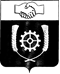 СЧЕТНАЯ ПАЛАТАМУНИЦИПАЛЬНОГО РАЙОНА КЛЯВЛИНСКИЙСАМАРСКОЙ ОБЛАСТИ 446960, Самарская область, Клявлинский район, ст. Клявлино, ул. Октябрьская д. 60, тел.: 2-10-64, e-mail: spklv@yandex.comНаименование  показателей2023 год2024 год2025 годНалоговые доходы    1 565,6501 613,0401 689,260Неналоговые доходы45,80147,15148,556Безвозмездные поступления3 287,7593 116,3003 100,156ВСЕГО:4 899,2104 776,4914 837,972Наименование доходов2023 год2024 год2025 годДОХОДЫ   всего:4 899,2104 776,4914 837,972Налоговые и неналоговые доходы 1 611,4511 660,1911 737,816НАЛОГОВЫЕ ДОХОДЫ   1 565,6501 613,0401 689,260Налог на доходы физических лиц113,420118,000124,000Акцизы по подакцизным товарам (продукции) производимым на территории Российской Федерации602,130610,040644,260Единый сельскохозяйственный  налог114,100119,000124,000Налог на имущество  физических лиц42,00044,00046,000Земельный налог694,000722,000751,000НЕНАЛОГОВЫЕ ДОХОДЫ45,80147,15148,556Доходы от сдачи в аренду имущества, находящегося в оперативном управлении органов государственной власти, органов местного самоуправления, государственных внебюджетных фондов и созданных ими учреждений (за исключением имущества бюджетных и автономных учреждений)45,80147,15148,556Безвозмездные поступления3 287,7593 116,3003 100,156Дотации бюджетам сельских поселений на выравнивание бюджетной обеспеченности из бюджетов муниципальных районов2 080,5542 109,1082 140,216Прочие межбюджетные трансферты, передаваемые бюджетам сельских поселений1 108,955905,612959,940ИТОГО СУБВЕНЦИИ98,250101,5800,000Субвенции бюджетам сельских поселений на осуществление первичного воинского учета на территории, где отсутствуют военные комиссариаты98,250101,5800,000№п/пНаименование раздела2022 годпланУдельный вес в %2023 год проект2023 год проект2023 год проектУдельный вес в %№п/пНаименование раздела2022 годпланУдельный вес в %суммаРост/снижениеРост/снижениеУдельный вес в %№п/пНаименование раздела2022 годпланУдельный вес в %суммасуммав %Удельный вес в %1Общегосударственные вопросы1 738,75126,791 152,230- 586,521- 33,7323,522Национальная оборона100,6901,5598,250- 2,440- 2,422,013Национальная безопасность и правоохранительная деятельность90,4241,4059,120- 31,304- 34,621,214Национальная экономика666,60910,27602,130- 64,479- 9,6712,295Жилищно-коммунальное хозяйство632,3919,74213,908- 418,483- 66,174,376Образование109,0821,6813,814- 95,268- 87,340,287Культура, кинематография3 028,48446,662 718,897- 309,587- 10,2255,498Физическая культура и спорт124,1521,9140,861- 83,291- 67,090,83Всего расходов6 490,5831004 899,210- 1 591,373- 24,52100№п/пНаименование муниципальных программУтверждено в бюджете на 2022 год с учетом изменений в редакции на 31.10.2022г. (№24на 31.10.2022г.)Плановые назначения по проекту бюджета на 2023 годСправочно:предусмотрено проектом бюджета на  плановый периодСправочно:предусмотрено проектом бюджета на  плановый периодСправочно:Объем средств на 2023 год по паспорту муниц. програм. к проекту решения о бюджете на 2023 г. и  план. период 2024 и 2025 гг.Отклонение паспорта муниц.программ от проекта решения на 2023г.№п/пНаименование муниципальных программУтверждено в бюджете на 2022 год с учетом изменений в редакции на 31.10.2022г. (№24на 31.10.2022г.)Плановые назначения по проекту бюджета на 2023 год2024 год2025 годСправочно:Объем средств на 2023 год по паспорту муниц. програм. к проекту решения о бюджете на 2023 г. и  план. период 2024 и 2025 гг.Отклонение паспорта муниц.программ от проекта решения на 2023г.1Муниципальная программа "Модернизация и развитие автомобильных дорог общего пользования местного значения в границах населенных пунктов сельского поселения Старое Семенкино муниципального района Клявлинский Самарской области на 2018-2025 годы»666,609602,130610,040644,260602,000- 0,132Муниципальная программа "Развитие органов местного самоуправления и решение вопросов местного значения сельского поселения Старое Семенкино муниципального района Клявлинский Самарской области на 2018-2025 годы"5 819,1864 257,0804 034,5783 936,8134 257,0800,0006 485,7954 859,2104 644,6184 581,0734 859,080- 0,130РОСТ/СНИЖЕНИЕ  к предыдущему году (%)- 25,1- 4,4- 1,4